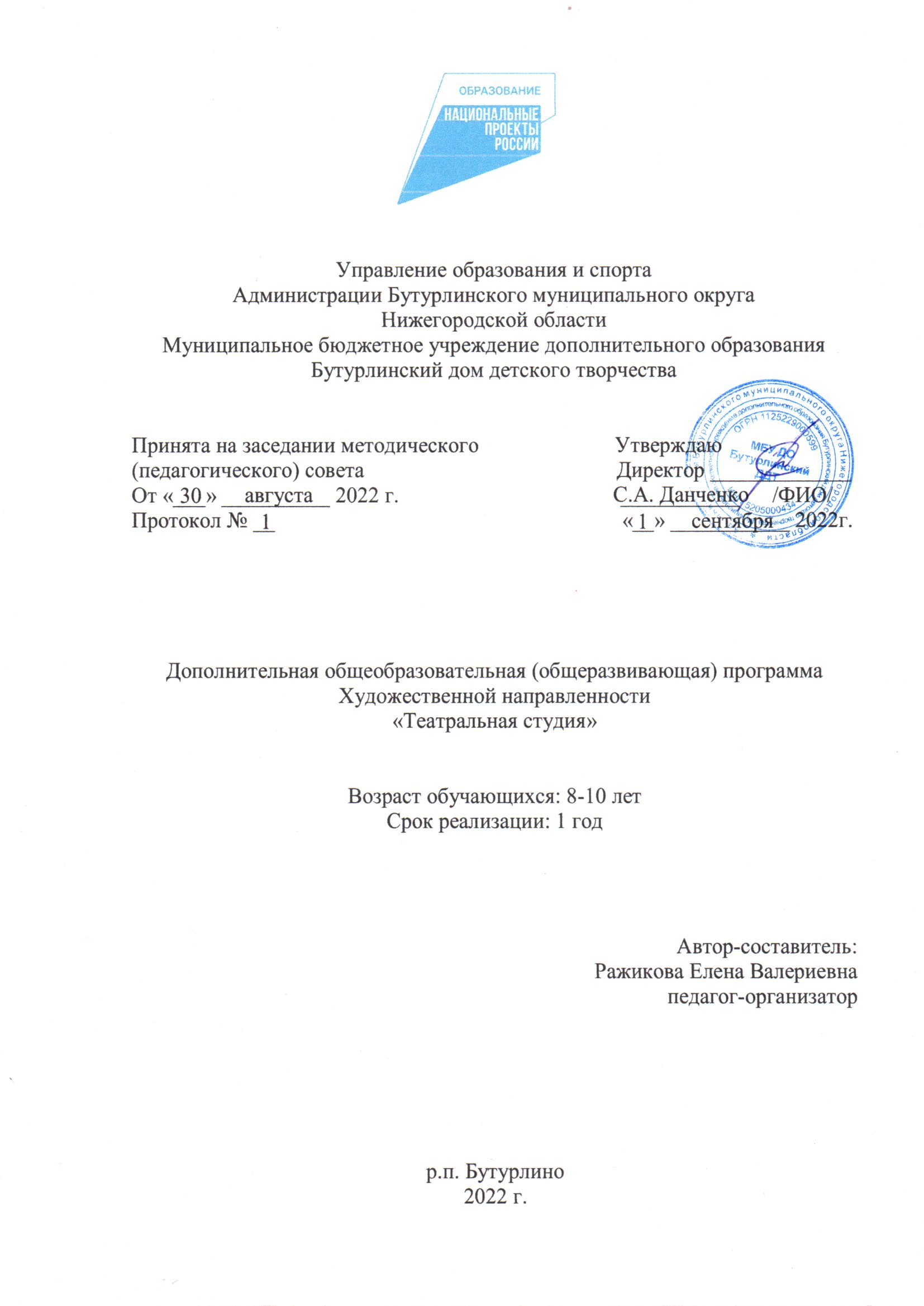 I. Пояснительная запискаДополнительная общеобразовательная (общеразвивающая) программа «Театральная студия» художественной направленности базового уровня разработана с целью реализации на создаваемых новых местах дополнительного образования детей в рамках федерального проекта «Успех каждого ребенка» национального проекта «Образование».Дополнительная общеобразовательная (общеразвивающая) программа «Театральная студия» художественной направленности базового уровня разработана в соответствии с нормативно-правовыми требованиями развития дополнительного образования детей и в соответствии с:- Распоряжением Правительства РФ от 31.03.2022 №678-р «Об утверждении Концепции развития дополнительного образования детей до 2030 года и плана мероприятий по реализации Концепции развития дополнительного образования детей до 2030 года, I этап (2022-2024 годы);- Распоряжением Правительства РФ от 29 февраля 2016 г. № 326-р (ред. от 30 марта 2018 г.) «Об утверждении Стратегии государственной культурной политики на период до 2030 года»;- Федеральным законом Российской Федерации  от 29.12.2012 г. № 273-ФЗ «Об образовании в Российской Федерации» (в действующей редакции);- Приказом Министерства просвещения Российской Федерации от 9.11.2018г. № 196 «Об утверждении Порядка организации и осуществления образовательной деятельности по дополнительным образовательным программам» (ред. 30.09.2020);- Приказом Минтруда России от 22.09.2021 N 652н "Об утверждении профессионального стандарта "Педагог дополнительного образования детей и взрослых";- Постановлением Главного государственного санитарного врача РФ от 28 сентября 2020 г. №28 «Об утверждении санитарных правил СП 2.4.3648-20 «Санитарно-эпидемиологические требования к организациям воспитания и обучения, отдыха и оздоровления детей и молодёжи»»;- Федеральным проектом «Образование»: «Успех каждого ребенка»;- Приказом Министерства труда и социальной защиты РФ от 22 сентября 2021 г. №652н «Об утверждении профессионального стандарта «педагог дополнительного образования детей и взрослых»;- Письмом Министерства образования и науки РФ от 18 ноября 2015 года №09-3242 «О методических рекомендациях по проектированию дополнительных общеразвивающих программ 9включая разноуровневые программы»;- Методическим письмом «О структуре дополнительной общеобразовательной (общеразвивающей) программы (к экспертизе в НМЭС ДПО НИРО);- Методическими рекомендациями по разработке (составлению) дополнительной общеобразовательной общеразвивающей программы (авторы-составители: преподаватели кафедры теории и практики воспитания и дополнительного образования ГБОУ ДПО НИРО).Актуальность и отличительные особенности.Отличительной особенностью данной программы является синтез типовых образовательных программ по всеобщему и специальному театральному образованию и современных образовательных технологий. Театр - это волшебный мир искусства, где нужны самые разные способности. И поэтому, можно не только развивать эти способности, но и с детского возраста прививать любовь к театральному искусству. Театр как искусство научит видеть прекрасное в жизни и в людях, зародит стремление самому нести в жизнь благое и доброе. Реализация программы с помощью выразительных средств театрального искусства таких как, интонация, мимика, жест, пластика, походка не только знакомит с содержанием определенных литературных произведений, но и учит детей воссоздавать конкретные образы, глубоко чувствовать события, взаимоотношения между героями этого произведения. Театральная игра способствует развитию детской фантазии, воображения, памяти, всех видов детского творчества (художественно-речевого, музыкально-игрового, танцевального, сценического) в жизни школьника. Одновременно способствует сплочению коллектива, расширению культурного диапазона учеников и учителей, повышению культуры поведения.Особенности театрального искусства – массовость, зрелищность, синтетичность – предполагают ряд богатых возможностей, как в развивающе-эстетическом воспитании обучающихся, так и в организации их досуга. Театр - симбиоз многих искусств, вступающих во взаимодействие друг с другом. Поэтому занятия в театральном коллективе сочетаются с занятиями танцем, музыкой, изобразительным искусством и прикладными ремеслами.Данная программа учитывает эти особенности общения с театром и рассматривает их как возможность воспитывать зрительскую и исполнительскую культуру.Театральное искусство своей многомерностью, своей многоликостью и синтетической природой способно помочь ребёнку раздвинуть рамки постижения мира. Увлечь его добром, желанием делиться своими мыслями, умением слышать других, развиваться, творя и играя. Ведь именно игра есть непременный атрибут театрального искусства, и вместе с тем при наличии игры дети и педагоги взаимодействуют, получая максимально положительный результат.В основе программы лежит идея использования потенциала театральной педагогики, позволяющей развивать личность ребёнка, оптимизировать процесс развития речи, голоса, чувства ритма, пластики движений.Новизна образовательной программы состоит в том, что учебно-воспитательный процесс осуществляется через различные направления работы: воспитание основ зрительской культуры, развитие навыков исполнительской деятельности, накопление знаний о театре, которые переплетаются, дополняются друг в друге, взаимно отражаются, что способствует формированию нравственных качеств у воспитанников объединения.Программа способствует подъему духовно-нравственной культуры и отвечает запросам различных социальных групп нашего общества, обеспечивает совершенствование процесса развития и воспитания детей. Выбор профессии не является конечным результатом программы, но даёт возможность обучить детей профессиональным навыкам, предоставляет условия для проведения педагогом профориентационной работы.Полученные знания позволят воспитанникам преодолеть психологическую инертность, позволят развить их творческую активность, способность сравнивать, анализировать, планировать, ставить внутренние цели, стремиться к ним.Одним из механизмов реализации программы «Юный журналист», а также развития дополнительного образования детей является федеральный проект «Успех каждого ребенка» национального проекта «Образование».Программа имеет художественную направленность.Уровень освоения: базовый. Программа построена по модульному принципу (указать при наличии образовательных модулей в программе). Адресат программы: Программа для детей в возрасте 8–12 лет. По программе «Театральная студия» могут заниматься все учащиеся указанного возраста, не имеющие медицинских противопоказаний, в том числе и дети с ограниченными возможностями здоровья и дети-инвалиды (имеющие заключение ПМПК, разрешающий данный вид деятельности). Запись в кружок проводится по желанию ребенка, на основании заявления родителей (или лиц их заменяющих).По данной образовательной программе можно заниматься из года в год, преемственно и последовательно расширяя и углубляя свои знания и умения.Цель программы: обеспечение эстетического, интеллектуального, нравственного развития воспитанников. Воспитание творческой индивидуальности ребёнка, развитие интереса и отзывчивости к искусству театра и актерской деятельности.Задачи:Предметные:  - познакомить с основными понятиями по теории и истории театрального искусства;- освоить базовые знания, умения и навыки, предметные компетенции;- сформировать речевую культуру;-  развить познавательные интересы через расширение представлений о видах театрального искусства;Личностные: - формирование социального опыта;- развитие личностных, ценностно-смысловых, общекультурных, учебно-познавательных, коммуникативных компетенций;- развитие внутренней (воля, память, мышление, внимание, воображение, подлинность в ощущениях) и внешней (чувства ритма, темпа, чувства пространства и времени, вера в предлагаемые обстоятельства) техники актера;Метапредметные:- формирование потребности в саморазвитии, самостоятельности, ответственности, активности, эрудиции, нестандартных приемах и решениях при реализации творческих идей;- развитие умения использовать приобретенные знания и навыки, самостоятельно их концентрировать и выражать в творческой деятельности;- формирование аналитического мышления, умения объективно оценивать свою деятельность.Срок реализации программы: рассчитан на 1 год.Объем программы: общее количество учебных часов, запланированных на весь период обучения, необходимых для освоения программы, составляет 144 учебных часов.Наполняемость группы: 12 человек.Режим занятий.Согласно учебному плану, годовому календарному учебному графику и расписанию занятий  проводятся занятия 2 раза в неделю по 2 часа.Формы организации занятий:Формы занятий - групповые и индивидуальные занятия для отработки дикции, мезансцены.Основными формами проведения занятий являются: театральные игры, конкурсы, викторины, беседы, экскурсии в театр и музеи, спектакли, праздники.Постановка сценок к конкретным мероприятиям, инсценировка сценариев праздников, театральные постановки сказок, эпизодов из литературных произведений, - все это направлено на приобщение детей к театральному искусству и мастерству.Теоретические занятия могут проходить с применением дистанционных образовательных технологий, например, посредством программы (Skype, Zoom и др.), записи лекций. Такая двухсторонняя форма коммуникации позволяет обучающимся, не имеющим возможности посещать все занятия в силу различных обстоятельств, получить доступ к изучению программыВ процессе реализации программы будут использованы следующие формы обучения:- лекция;- презентация;- онлайн-беседа;- упражнения;- практическое занятие;- контрольная работа;- самостоятельная работа.Все занятия (кроме вводного) имеют практико-ориентированный характер. Каждый учащийся может работать как индивидуально над собственными учебными творческими проектами, так и над общим в команде. Прогнозируемые результаты.Предметные результаты: - изучены основные понятия по теории и истории театрального искусства;- освоены базовые знания, умения и навыки, предметные компетенции; - сформирована речевая культура;-  развиты познавательные интересы через расширение представлений о видах театрального искусства;Личностные результаты: -развиты личностные, ценностно-смысловые, общекультурные, учебно-познавательные, коммуникативные компетенции;- развиты внутренняя (воля, память, мышление, внимание, воображение, подлинность в ощущениях) и внешняя (чувства ритма, темпа, чувства пространства и времени, вера в предлагаемые обстоятельства) техники актера;Метапредметные результаты: - сформированы потребности в саморазвитии, самостоятельности, ответственности, активности, эрудиции, нестандартных приемах и решениях при реализации творческих идей;- развиты умения использовать приобретенные знания и навыки, самостоятельно их концентрировать и выражать в творческой деятельности;- сформированы навыки аналитического мышления, умение объективно оценивать свою деятельность.Способы определения результативности: 1. Педагогическое наблюдение. 2. Педагогический анализ результатов анкетирования, тестирования, зачетов, взаимозачетов, опросов, выполнения учащимися диагностических заданий, участия обучающихся в мероприятиях, защиты проектов, решения задач поискового характера, активности обучающихся на занятиях и т.п.3. Мониторинг.Формы подведения итогов реализации программы: 1. Итоговое занятие: устный опрос, контрольные, зачет, тестирование, показательное выступление, защита творческих проектов и работ и т.д.2. Итоговые мероприятия: итоговый концерт, представление, реализация мероприятия.Партнеры программы: МБУК "Бутурлинский Районный Дворец культуры", Храм в честь Преподобного Сергия Радонежского Чудотворца (р.п. Бутурлино).2. Учебный планУчебный план(144 часа)3. Содержание программы1.Вводная частьТеория: содержание работы объединения, цели и задачи обучения. Перспективы творческого роста. Режим работы. Инструктаж по технике безопасности.Практика: игры на знакомство, создание предпосылок для свободного выражения своих чувств, эмоций, просмотр творческих работ, видеофильмов со спектаклями.2. История театра. Театр как вид искусстваТеория: виды театра. Знакомство с произведениями великих драматургов мира. Место театра в жизни общества.Практика: подбор и просмотр литературы, обсуждение плана подготовки и проведения пьесы.  Импровизация: пластическая, словесная, действенная, художественная, изобразительная, образная (животных, людей). Поведенческие этюды. Артикуляционная гимнастика (выполнение упражнений). Работа над постановкой мини - пьес (сочинение, переработка на свой материал). Выбор пьесы.  Работа за столом (распределение ролей, читка по ролям. Репетиции. Черновые прогоны. Музыкальное оформление пьесы, генеральная репетиция. Подготовка реквизита и костюмов. Показ пьесы. Использование имеющегося художественного опыта учащихся; творческие игры; рисование кинофильма для закрепления представлений о театре как виде искусства.Просмотр фрагментов театральных постановок драматического театра.  Игры «Театр в твоей жизни («Что такое театр?», «Театр в твоем доме. Театр на улице», «Школьный театр.Профессиональный театр для детей. Зачем люди ходят в театр?». Упражнения-тренинги «Так и не так в театре (готовимся, приходим, смотрим)». Занятие-тренинг по культуре поведения «Как себя вести в театре».3. Основы театральной культуры Теория: знакомство с декорациями, костюмами, гримом, музыкальным и шумовым оформлением. Стержень театрального искусства – исполнительское искусство актера. Многообразие выразительных средств в театре. «Бессловесные элементы действия», «Логика действий» и т.д.Практика: тренинги на внимание: «Поймать хлопок», «Невидимая нить», «Много ниточек, или Большое зеркало», «Театральная мозаика», «Алфавит театральный», «Показ мод».Упражнения на овладение и пользование словесными воздействиями, этюды: сказка «Дюймовочка», «Буратино», «Тайны волшебных сказок».  Упражнения на выразительность мимики: «Изучаем лицо», «Десять масок», «Улыбаемся», «Мини – история для одного актера», «Мини-истории для двух актёров», «Улитка и заяц».4.Сценическая речь  Теория: роль чтения вслух в повышении общей читательской культуры. Основы практической работы над голосом. Анатомия, физиология и гигиена речевого аппарата. Литературное произношение.Практика: отработка навыков правильного дыхания при чтении и сознательного управления речеголосовым аппаратом (диапазоном голоса, его силой и подвижностью). Упражнения на рождение звука: «Бамбук», «Корни», «Тряпичная кукла», Резиновая кукла», «Фонарь», Антенна», «Разноцветный фонтан».Отработка навыка правильного дыхания при чтении и сознательного управления речевым аппаратом: «Назойливый комар», ««Хомячок», «Рожицы», «Бегемотики», «Иголочка», «Змейка», «Парус», «Качели», «Вкусное варенье».5.Работа над пьесой Теория: особенности композиционного построения пьесы: ее экспозиция, завязка, кульминация и развязка. Время в пьесе.  Персонажи - действующие лица спектакля.Практика: работа над выбранной пьесой, осмысление сюжета, выделение основных событий, являющихся поворотными моментами в развитии действия. Определение главной темы пьесы и идеи автора, раскрывающиеся через основной конфликт. Определение жанра спектакля. Чтение и обсуждение пьесы, ее темы, идеи. Общий разговор о замысле спектакля. Выявление характерных способов действий, движений каждого персонажа. Работа над стихотворением, монологом, басней. Усвоение правил поведения на сцене, обучение правильности расположения в группе и в одиночку. Планомерная работа над снятием зажимов перед аудиторией.6. Организация досуговых мероприятий Теория: знакомство с методикой проведения и организации досуговых мероприятий. Разработка сценариев.Практика: понятие «Праздник». Учет возрастных особенностей при разработке праздника. Виды праздников, их особенности и характеристики. Алгоритм подготовки и проведения. Профессии, которые «делают» праздник. Определение темы, выбор сюжета, действующих лиц. Методика подбора игр и разработка правил проведения праздника. Музыкальное, художественное, техническое оформление. Сценарий, понятие, правила работы с ним, этапы работы. Участие в подготовке досуговых мероприятий внутри учреждения. Выявление ошибок. Оформление газеты «В мире театра».Подбор материала. Разработка сценария. Определение ролей.  Репетиции. Реквизит. Музыкальное и звуковое сопровождение. Выступление.  Анализ.7. Итоговое занятие Теория: показ пьесы, постановки или сказки.Практика: итоговая аттестация. Творческие задания, упражнения на коллективную согласованность; превращение и оправдание предмета, позы, ситуации, мизансцены; этюды на оправдание заданных бессловесных элементов действий разными предлагаемыми обстоятельствами.Комплекс организационно-педагогических условий4.Календарный учебный графикк программе «Театральная студия» на 2022 – 2023 учебный год5. Формы контроля, аттестацииОценка результативности деятельности ребенка проводится в рамках промежуточной аттестации в конце учебного года по следующим показателям: оценка по качеству приобретенных знаний (устный опрос); оценка по качеству практических навыков;наличие призовых мест в  конкурсах разного уровня;участие в мероприятиях.Результат фиксируется в протоколе (у педагога). 6. Оценочный материалПеречень диагностических методик:- анкета по мотивации выбора объединения;- мониторинг результатов обучения по дополнительной   общеобразовательной общеразвивающей программе (диагностическая карта);- мониторинг личностного развития ребенка в процессе усвоения им дополнительной общеобразовательной программы (диагностическая карта).Шкала оценки: 5 – высокий уровень; 4 – выше среднего; 3 – средний; 2      – ниже среднего; 1 – низкий.Диагностическая карта контроля уровня обученности группы №_________________________________________________________________(ФИО педагога)__________________Месяц, годКритерии оценки показателей обучающихсяпо образовательной программе «Театральная студия»Критерии 5 баллов – освоил в полном объеме все теоретические знания, виды практической и творческой деятельности, посетил все занятия, выполнил зачетную/выставочную работу, выполнил летнее задание.4 балла – освоил в полном объеме все теоретические знания, виды практической и творческой деятельности.3 балла – освоил более половины теоретических знаний, видов практической и творческой деятельности, предусмотренной образовательной программой.2 балла – освоил менее половины теоретических знаний, видов практической деятельности, предусмотренных образовательной программой.1 балл – частично усвоил образовательную программу.0 баллов - не освоил образовательную программу.7. Методическое обеспечениеРабота по программе строится с учетом ближних и дальних перспектив. При ее планировании педагог определяет общую задачу для учащихся на предстоящий год, затем более подробно разрабатывает план на каждую четверть года. Квартальное планирование работы делает разработку плана по месяцам более легкой, удобной, при этом составляются подробные разработки для обеспечения образовательного процесса – конспекты, планы занятий, походов объединения, сценарии, разнообразный информационный материал, рефераты, лекции по темам программы и др.Теоретические и практические занятия проводятся с привлечением дидактических материалов - разработок для проведения занятий (таблицы, презентации, тесты, анкеты, вопросники, контрольные упражнения, и др.).Образовательный процесс включает в себя различные методы обучения: репродуктивный (педагог ставит проблему и вместе с учащимися ищет пути ее решения), поисково-исследовательский, эвристический.   Методы обучения осуществляют   четыре основные функции: функцию сообщения информации; функцию обучения учащихся практическим умениям и навыкам; функцию учения, обеспечивающую познавательную деятельность самих учащихся, функцию руководства познавательной деятельностью учащихся.Учебный процесс идёт в виде игр, бесед, создания постановок, проведения флешмобов, круглых столов, обсуждение с применением понятия «мозговой штурм».В особенность организации учебного процесса активно включена возможность практического вовлечения учащихся в предметную деятельность. Используется дидактический материал.Формы проведения занятий с младшими учащимися:- игра;- диалог;- слушание;- импровизация.Занятия в группах среднего и старшего возраста проходят в самых разнообразных формах:- тренинги;- репетиции;- занятия малыми группами (3-5 человек).Работа старшей группы строится вокруг целостного художественного произведения, программы:- спектакля;- досуговых мероприятий (в течение учебного года)Постоянный поиск новых форм и методов организации образовательного процесса позволяет организовать работу с детьми более разнообразно, эмоционально, информационно насыщено.На занятиях создается доброжелательная атмосфера, оказывается помощь ребенку в раскрытии себя в общении и творчестве. Большое значение в формировании творческих способностей детей отводится тренингу, который проводится с учетом возрастных особенностей детей.Программой предусмотрены наблюдение и контроль за развитием личности учащихся, осуществляемые в ходе проведения анкетирования и диагностики. Результаты диагностики, анкетные данные позволяют педагогу лучше узнать детей, проанализировать межличностные отношения в группе, выбрать эффективные направления деятельности по сплочению коллектива, пробудить в детях желание прийти на помощь друг другу.На начальном этапе обучения программой предусмотрено выявление интересов, склонностей, потребностей учащихся, уровень мотивации, творческой активности. В конце каждого учебного года проводится повторная диагностика с использованием вышеуказанных методик с целью отслеживания динамики развития личности учащихся.В связи с тем, что учащиеся проживают в сельской местности, большинство из них не были в театре, в концертных залах, поэтому проводятся виртуальные экскурсии, беседы. Практикуется обмен опытом с другими детскими коллективами.Обучение проводится с использованием различных технологий (игровые, групповые, проблемного обучения, дифференцированной, коллективной творческой деятельности, развивающего и дистанционного обучения). Чередуются различные виды деятельности (игровая, исследовательская, творческая), направленные на формирование продуктивной устойчивой мотивации к выбранному виду деятельности. Детский организм очень хрупок. Воздействие на него больших физических или умственных нагрузок может привести к нежелательным последствиям. Во избежание этого большое внимание уделяется сохранению и укреплению здоровья детей, развитию пластики, координации движений, формированию осанки, укреплению мышечной системы. Используются здоровьесберегающие технологии (релаксационные упражнения, динамические паузы, спортивные игры, соревнования). При работе с детьми учитываются индивидуальные особенности каждого ребёнкаВажным является развитие интереса и самостоятельности у детей. Большое внимание уделяется обучению самостоятельно готовиться к мероприятиям, проводить их, работать с литературой, поощрять и стимулировать выдвижение новых идей, разрушающих привычные стереотипы и общепринятые взгляды; — учить детей оценивать результаты работы с помощью разнообразных критериев, поощрять оценивание работы самими учащимися.В основу данной программы положены следующие педагогические       принципы:- принцип гуманизации;- принцип природосообразности и культуросообразности;- принцип самоценности личности;- принцип увлекательности;- принцип креативности.Комплексно-целевой подход к образовательному процессу предполагает:- дифференцированный подбор основных средств обучения и воспитания;- демократический стиль общения и творческое сотрудничество педагога и учащихся;- достижение заданных результатов на разных уровнях позволит интенсифицировать получение качественных результатов обучения.Условия реализации программы8. Кадровое обеспечениеПедагог дополнительного образования, реализующий данную программу, должен иметь среднее профессиональное или высшее образование (в том числе по направлению, соответствующему направлению данной программы), и отвечать квалификационным требованиям, указанным в квалификационных справочниках, и (или) профессиональным стандартам.9.Материально-техническое обеспечение программыНаличие кабинета для теоретических занятий, сцены для репетиционных занятий. Кабинет оборудован столами, стульями в соответствии с государственными стандартами. Оборудование: дымовая машина, музыкальные колонки, микрофон музыкальный, микрофон музыкальный (петличка), микшерный пульт, прожектора светодиодные, световые приборы и стойки, контроллер управления светом, кабель микрофонный. 10. Информационное обеспечениеСпециальная литература, аудио-, видео-, фото - материалы. Интернет–источники.Список литературыНормативная правовая документацияФедеральный закон от 29.12.2012 N 273-ФЗ «Об образовании в Российской Федерации» (действующая редакция).Указ Президента Российской Федерации от 21 июля 2020 г. № 474 «О национальных целях развития Российской Федерации на период до 2030 года». Приказ Министерства просвещения Российской Федерации от 09 ноября 2018 N 196 (ред. 2020 года) «Об утверждении Порядка организации и осуществления образовательной деятельности по дополнительным общеобразовательным программам». Приказ Министерства просвещения Российской Федерации от 03.09. 2019 г. №467 «Об утверждении Целевой модели развития региональных систем дополнительного образования детей». Приказ Министерства труда и социальной защиты Российской Федерации от 5 мая 2018 г. N 298 н «Об утверждении профессионального стандарта "Педагог дополнительного образования детей и взрослых». Письмо Министерства просвещения РФ от 19 марта 2020 г. № ГД-39/04 "О направлении методических рекомендаций". Методические рекомендации по реализации образовательных программ начального общего, основного общего, среднего общего образования, образовательных программ среднего профессионального образования и дополнительных общеобразовательных программ с применением электронного обучения и дистанционных образовательных технологий. Стратегия развития воспитания в Российской Федерации на период до 2025 года, утвержденная Распоряжением Правительства Российской Федерации от 29 мая 2015 г. № 996-р. Письмо Министерства просвещения РФ от 7 мая 2020 г. № ВБ-976/04 “О реализации курсов внеурочной деятельности, программ воспитания и социализации, дополнительных общеразвивающих программ с использованием дистанционных образовательных технологий”.Концепция развития дополнительного образования детей, утвержденная Распоряжением Правительства Российской Федерации от 4 сентября 2014 г. № 1726-р. р (ред. от 30.03.2020). Приказ Министерства образования и науки Российской Федерации от 23.08.2017 г. № 816 "Об утверждении Порядка применения организациями, осуществляющими образовательную деятельность, электронного обучения, дистанционных образовательных технологий при реализации образовательных программ".Паспорт национального проекта «Образование», утвержденный на заседании президиума Совета при Президенте Российской Федерации по стратегическому развитию и национальным проектам (протокол от 24 декабря 2018 г. № 16).Паспорт федерального проекта «Успех каждого ребенка», утвержденный президиумом Совета при Президенте Российской Федерации по стратегическому развитию и национальным проектам (протокол от 24 декабря 2018 года № 16).Письмо Министерства просвещения РФ от 1 ноября 2021 г. № АБ-1898/06 «О направлении методических рекомендаций. Методические рекомендации по приобретению средств обучения и воспитания в целях создания новых мест в образовательных организациях различных типов для реализации дополнительных общеразвивающих программ всех направленностей в рамках региональных проектов, обеспечивающих достижение целей, показателей и результата Федерального проекта «Успех каждого ребенка» национального проекта «Образование».  Методические рекомендации по разработке (составлению) дополнительной общеобразовательной общеразвивающей программы ГБОУ ДПО НИРО.Постановление Главного государственного санитарного врача РФ от 28 сентября 2020 г. № 28 "Об утверждении санитарных правил СП 2.4.3648-20 "Санитарно-эпидемиологические требования к организациям воспитания и обучения, отдыха и оздоровления детей и молодежи".Распоряжение Правительства Нижегородской области от 30.10.2018 № 1135-р «О реализации мероприятий по внедрению целевой модели развития региональной системы дополнительного образования детей». Устав и нормативно-локальные акты МБУ ДО Бутурлинского ДДТ.Для педагога: Агапова И. А., Давыдова М. А. Школьный театр. Создание, организация работы, пьесы для постановок. Серия "Мозаика детского отдыха". – М.: ВАКО, 2006Детский музыкальный театр. Программы, разработки занятий, рекомендации. Сборник. Составители: Афанасенко Е. Х., Клюнеева С. А. и др. Серия "Дополнительное образование". – Волгоград: Учитель, 2009Кидин С. Ю. Театр-студия в современной школе. Программы, конспекты занятий, сценарии. Серия "Дополнительное образование". – Волгоград: Учитель, 2009Опарина Н. А. Пьесы, сценарии для детей и юношества. Методика сценарно-режиссерской деятельности. Серия "Театр и дети". – М.: ВЛАДОС, 2004Чурилова Э. Г. Методика и организация театрализованной деятельности дошкольников и младших школьников. Серия "Театр и дети". – М.: ВЛАДОС, 2004.Для обучающихся и родителей: Колчеев Ю.В., Колчеева Н.М. Театрализованные игры в школе. – М.: Школьная пресса.. – 2000. – 96 с. Монакова Н.И. Путешествие с Гномом. Развитие эмоциональной сферы дошкольников. – Спб.: Речь, 2008. – 128 с.Погосова Н.М. Погружение в сказку. Кооррекционно-развивающая программа для детей. – Спб.: Речь;М.: Сфера, 2008. – 208 с.Субботина Л.Ю.Детские фантазии: Развитие воображения у детей. – Екатеринбург: У-Фактория, 2006. – 192 с.Скрипник И.С. Театр теней. – М.: АСТ; Донецк: Сталкер, 2005. – 221 с.Интернет-ресурсы:http://www.mir-teatra.org/news/chto_takoe_teatr_istorija_teatra/2015-04-27-53https://yandex.ru/promo/yavteatre/theater_types_guidehttps://www.krugosvet.ru/enc/kultura_i_obrazovanie/teatr_i_kino/TEATR.htmlhttps://dic.academic.ru/dic.nsf/enc_colier/2977/ТЕАТРhttps://zen.yandex.ru/media/id/5cc78dbf55033c00b3b3bea9/ustroistvo-teatra-akt-1-kratkoe-opisanie-ustroistva-teatra-5d1a6cb5bd2e7e00ad726531http://life.mosmetod.ru/index.php/item/teatralnaya-shpargalkahttp://art-complex.ru/pages/slovar/https://nsportal.ru/detskiy-sad/raznoe/2018/10/01/osnovy-teatralnoy-kulturyhttps://nsportal.ru/detskiy-sad/raznoe/2014/03/22/zanyatie-v-teatralnom-kruzhke-ritmoplastikahttps://zen.yandex.ru/media/teatr_sova/scenicheskaia-rech-kak-osnova-akterskogo-masterstva-5e8908038274cd4de92120f9https://www.sites.google.com/site/saranakan/home/rezissura/sceniceskaa-recКоличество часовКоличество часовКоличество часовПромежуточная аттестация и аттестация по завершении реализации программы.ТеорияПрактикаВсегоПромежуточная аттестация и аттестация по завершении реализации программы.34110144Конец учебного года№ п/пРазделы. ТемыКоличество часовКоличество часовКоличество часовФормы контроля№ п/пРазделы. ТемыТеорияПрактикаВсегоФормы контроляВводная часть426СобеседованиеИстория театра. Театр как вид искусства81624Блиц-опрос, самостоятельные импровизацииОсновы театральной культуры61824Анализ практической деятельностиСценическая речь61824Анализ выполненной работы.Работа над пьесой42428Анализ пьесы, составление эскизов. Показ спектакляОрганизация досуговыхмероприятий43034Совместное обсуждение и оценка организованного мероприятияИтоговое занятие224Зачет, самоанализ деятельностиВсего34110144Дата начала
обучения
по программеДата окончания обучения
по программеВсего
учебных
недельВсего
учебных
недельКол-во
учебных
часовРежим занятийСентябрь 2022 годаМай 2023 года36144144Очный, 2 раза в неделю по 2 часа№п/пФ.И.ОТеоретич. знанияПрактич. умения и навыкиУчастие в творческих конкурсах/выставкахИтого№Форма контроляКритерии1Устный опрос из 10 вопросов(качество теоретических знаний)1 балл – 1-2 правильных ответа2 балла – 3-4 правильных ответа3 балла – 5-6 правильных ответа4 балла – 7-8 правильных ответа5 баллов – 9-10 правильных ответа2Наличие призовых мест1 балл – за каждое призовое место на районном (муниципальном) уровне2 балла – за каждое призовое место от областного до международного уровня